MATEMÁTICAFORME CONJUNTOS DE BOLAS QUE CONTENHAM A MESMA QUANTIDADE.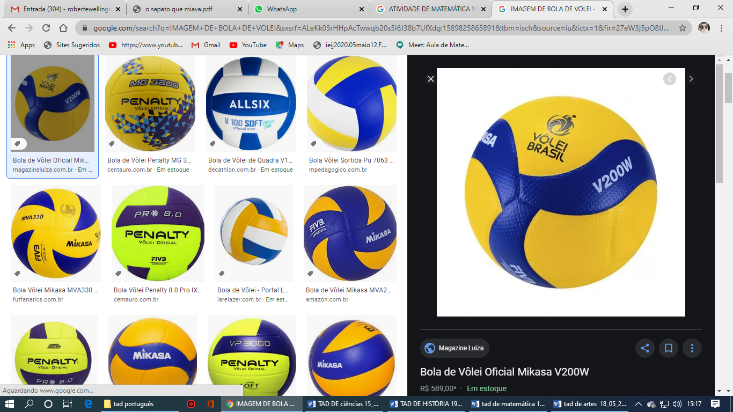 QUANTOS CONJUNTOS FORAM FORMADOS?QUANTAS BOLAS TEM EM CADA CONJUNTO	?QUANTAS BOLAS TEM AO TODO?